На сегодняшний день на территории Курортного района  зафиксирован рост количества пожаров. За текущий период 2018 года зарегистрировано 78 пожаров. На пожарах погибло 2 человек, травмировано 3 человека.Причины пожаров:- нарушение правил устройств и эксплуатации электрооборудования;- нарушения правил устройств и эксплуатации печей;- неосторожное обращение с огнем;- неосторожность при курении;- нарушение правил устройств и эксплуатации транспортного средства;- поджог.Объекты пожаров:- здания частного сектора – 21;-квартира в многоквартирном доме, лестничная клетка -7- транспортное средство –8; - другие объекты– 32.-садоводства и дачные дома - 4Отдел надзорной деятельности и профилактической работы Курортного района Управления  надзорной деятельности и профилактической Главного управления МЧС России по Санкт-Петербургу  напоминает, что использовать электрообогреватели в помещениях следует строго в соответствии с рекомендациями завода-изготовителя и правилами пожарной безопасности, нельзя оставлять электрообогреватели без присмотра. Нельзя курить в постели. Необходимо выполнять меры предосторожности при пользовании газовыми приборами, предметами бытовой химии, проведении работ с легковоспламеняющимися и горючими жидкостями, другими опасными в пожарном отношении веществами, материалами и оборудованием.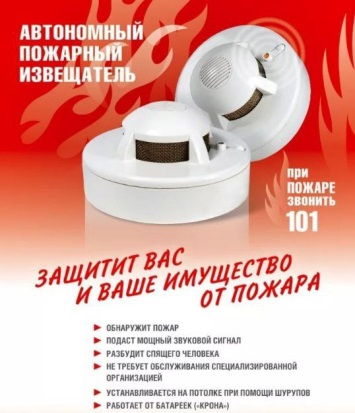 Чтобы защитить себя и свое жилье необходимо основательно отнестись к решению этого вопроса. Особого внимания требует электрическая проводка, к выбору, которой стоит подойти с особой тщательностью. Сейчас в каждом доме имеется целый арсенал различной бытовой электротехники. Чтобы избежать неприятностей, достаточно прибегнуть к использованию защитных устройств. Одним из таковых считается УЗО — устройство защитного отключения, установив которое вы тем самым сбережете жизнь и здоровье своих близких. Также устройством, предназначенным  для  своевременной  подачи  сигнала  тревоги в  случае  возникновения  очагов  возгорания является автономный  пожарный  извещатель. Они  являются  прекрасным  средством  обнаружения  пожара  в  небольших  частных  помещениях  (квартиры,  гаражи,  комнаты).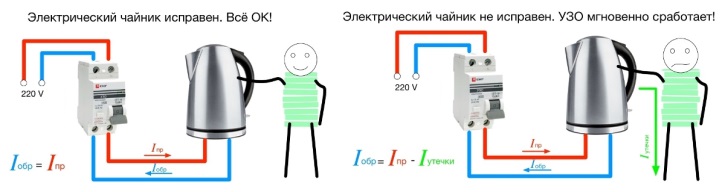 Уважаемые граждане, не подвергайте себя и других опасности! Помните и соблюдайте требования пожарной безопасности, которые являются залогом сохранности вашей жизни и вашего имущества.ОНДПР Курортного района УНДПР ГУ МЧС России по СПбВДПО в г.Зеленогорск